     22 октябрь  2015 й.                        № 166                      22 октября  2015 г.                          Об изменении адреса земельного участка     В соответствии с постановлением Правительства РФ от 19 ноября 2014 г. №1221 «Об утверждении Правил присвоения, изменения и аннулирования адресов» на основании входящего заявления гражданина Якунова Ивана Семеновича, в целях обеспечения учета и оформления земельных участков, постановляю:     1.Изменить адрес земельного участка с кадастровым номером  02:53:0319 01:0005, общей площадью 7609 кв.м, имеющий  адресные ориентиры: Республика Башкортостан, Шаранский район, д.Григорьевка ул.Луговая,д.16 на «Республика Башкортостан, Шаранский район, д.Григорьевка ул.Луговая,д.3».    2.Контроль за исполнением настоящего постановления возложить на управляющего делами администрации сельского поселения Мичуринский сельсовет муниципального района Шаранский район.  Глава  сельского поселения                                           В.Н.Корочкин          ҠАРАР                                                                       ПОСТАНОВЛЕНИЕ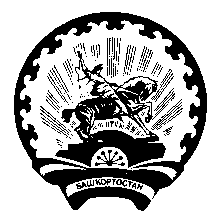 